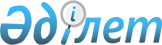 О проекте Указа Президента Республики Казахстан "О внесении изменений и дополнений в Указ Президента Республики Казахстан от 17 ноября 2014 года № 957 "О выделении целевых трансфертов из Национального фонда Республики Казахстан на 2015 - 2016 годы"Постановление Правительства Республики Казахстан от 29 августа 2015 года № 687      Правительство Республики Казахстан ПОСТАНОВЛЯЕТ:

      внести на рассмотрение Президента Республики Казахстан проект Указа Президента Республики Казахстан «О внесении изменений и дополнений в Указ Президента Республики Казахстан от 17 ноября 2014 года № 957 «О выделении целевых трансфертов из Национального фонда Республики Казахстан на 2015 – 2016 годы».       Премьер-Министр

      Республики Казахстан                    К. Масимов О внесении изменений и дополнений в Указ Президента Республики

Казахстан от 17 ноября 2014 года № 957 «О выделении целевых

трансфертов из Национального фонда Республики Казахстан на

2015-2016 годы»      ПОСТАНОВЛЯЮ:

      1. Внести в Указ Президента Республики Казахстан от 17 ноября 2014 года № 957 «О выделении целевых трансфертов из Национального фонда Республики Казахстан на 2015-2016 годы» следующие изменения и дополнения: 

      в пункте 1:

      абзац первый изложить в следующей редакции:

      «1. Выделить целевые трансферты из Национального фонда Республики Казахстан в республиканский бюджет на 2015-2016 годы в размере 870 (восемьсот семьдесят) миллиардов тенге, в том числе:»;

      в подпункте 1):

      абзац шестой исключить;

      абзацы одиннадцатый и двенадцатый изложить в следующей редакции:

      «укрепление лабораторной базы для контроля технических стандартов и регламентов - 1 (один) миллиард 300 (триста) миллионов тенге;

      увеличение объемов геолого-разведочных работ на перспективных участках недр - 5 (пять) миллиардов тенге;»;

      дополнить абзацем четырнадцатым следующего содержания:

      «выделение целевых текущих трансфертов областным бюджетам, бюджетам городов Астаны и Алматы на дополнительное финансирование по Программе «Дорожная карта бизнеса 2020» для субсидирования процентной ставки по займам на пополнение оборотных средств действующим предприятиям - 7 (семь) миллиардов 200 (двести) миллионов тенге;»;

      абзац восемнадцатый изложить в следующей редакции:

      «софинансирование из республиканского бюджета проектов с международными финансовыми организациями - 8 (восемь) миллиардов тенге;»;

      дополнить абзацем следующего содержания:

      «увеличение резерва Правительства Республики Казахстан - 18 (восемнадцать) миллиардов 700 (семьсот) миллионов тенге;»;

      подпункт 2) дополнить абзацем следующего содержания:

      «увеличение специального резерва Правительства Республики Казахстан - 120 (сто двадцать) миллиардов тенге.».

      2. Настоящий Указ вводится в действие со дня подписания.       Президент

      Республики Казахстан                      Н.Назарбаев
					© 2012. РГП на ПХВ «Институт законодательства и правовой информации Республики Казахстан» Министерства юстиции Республики Казахстан
				